Dawson County Middle School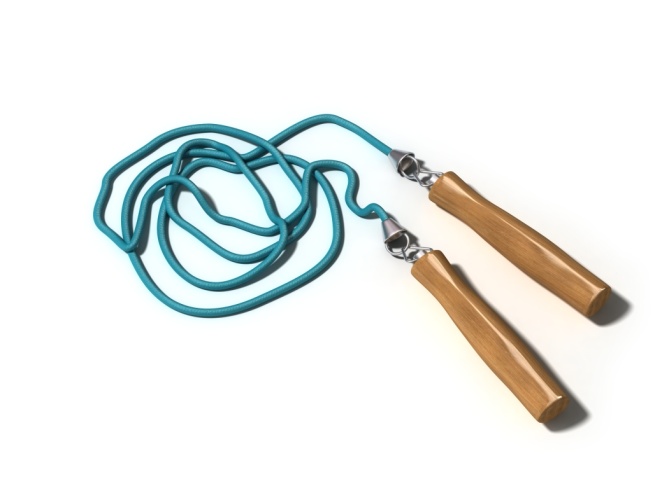 Physical Education and Health SyllabusTeacher:Coach GrigsbyHealth Course Description:  This course is designed to enhance the student’s knowledge of issues that will allow the student to be a healthier individual.  Topics to be covered are nutrition, tobacco, alcohol, drugs and “Choosing the Best Path”: an abstinence focused sex education curriculum. 

Physical Education Course Description:  The middle school physical education program is designed as a pre-requisite for high school physical education.  Our aim is to increase your
child's physical activity with both challenging and/or exciting activities that promote a high level of fitness and a healthy mind-set of team sports.  There will be a heavy emphasis on physical fitness and the student's will participate in the Fitness Gram.

Fitness Gram

ONE-MILE WALK/RUN

PACER

RIGHT ANGLE PUSH-UPCURL-UPS

SIT AND REACHCourse Objectives*Develop an appreciation in fundamental understanding of the value ofphysical education and health and its relationship to a healthy lifestyle.*Make participation in physical activity a pleasurable experience inwhich enjoyment and satisfaction are the same importance of the skills and information.*Develop the student's awareness of the role that each person plays ingroup activities through competition and cooperation with partners.REQUIRED MATERIALS AND SUPPLIESEvery student will be required to wear tennis shoes for Physical Education.  Shoes - sturdy laced up tennis shoes.....NO BACKLESS, BOOTS, PLATFORMS, and SANDALS.  Every student must dress out daily.  They will have 5 minutes before and after class to change.   Proper footwear is essential for the safety of our student's.For safety reasons, jewelry (big earrings, necklaces, bracelets, watches, and rings) are not permitted.Every student must be prepared for health class. Something to write with (pen or pencil)PaperNotebookPortfoliosRULES:CLASSROOM RULESCome in and sit QUIETLYFocus on white board (Topic, E.Q., Standard, and Assignments)Stay on TaskTo be Acknowledged raise your handRESPECT yourself and othersNO Food, Drinks or GumBusiness First, Play LaterLOCKER ROOM RULES DO NOT share a locker with any other student. NO FOOD, GUM, CANDY, or DRINKS (only water) allowed in the locker room or the gym.NO LOTION or PERFUME before class. Remove all items from your locker after class. MEDICAL RULES Notes are to be written by parents or guardians only and are valid for two days.Doctor's excuses are mandatory for anything over two days. If a student is excused from a fitness activity, he/she will be required to make it up.GENERAL P.E. RULESIf at any time you hear a whistle, stop what you are doing and listen.  DO NOT LEAVE THE GYM WITHOUT PERMISSION. During class the locker room is off limits unless accompanied by a teacher. Discipline Procedure:1st infraction=warning and phone call home2nd infraction=conference with teacher and phone call home3rd infraction=conference with teacher, phone call home and isolation4th infraction=detention and phone call home5th infraction=parent/teacher conference and written behavior contract6th infraction=office referralProposed MS HPE Reporting and Measurement Topics Physical Education Physical Education Physical Education Physical Education Physical Education Physical Education Grades 6-7Reporting Topic Reporting Topic Measurement Topic Measurement Topic Associated GPS Standards Fitness Fitness Fitness Level Personal Fitness Plan Fitness Level Personal Fitness Plan Standard 4: Achieves and maintains a health enhancing level of physical fitness. Standard 4: Achieves and maintains a health enhancing level of physical fitness. Physical Activity Physical Activity School-based Physical Activity Personal Physical Activity School-based Physical Activity Personal Physical Activity Standard 3: Participates regularly in physical activity. Standard 5: Exhibits responsible personal and social behavior that respects self and others in physical activity. Standard 3: Participates regularly in physical activity. Standard 5: Exhibits responsible personal and social behavior that respects self and others in physical activity. Skills and Strategies Skills and Strategies Motor Skills Strategies and Tactics Motor Skills Strategies and Tactics Standard 1: Demonstrates competency in motor skills and patterns needed to perform a variety of activities. Standard 2: Demonstrates understanding of movement concepts, principles, strategies, and tactics as they apply to the learning and performance of physical activities. Standard 1: Demonstrates competency in motor skills and patterns needed to perform a variety of activities. Standard 2: Demonstrates understanding of movement concepts, principles, strategies, and tactics as they apply to the learning and performance of physical activities. Social Interactions Social Interactions Preparedness Sportsmanship and Safety Preparedness Sportsmanship and Safety Standard 5: Exhibits responsible personal and social behavior that respects self and others in physical activity. Standard 6: Values physical activity for health, enjoyment, challenge, self-expression, and/or social interaction. Standard 5: Exhibits responsible personal and social behavior that respects self and others in physical activity. Standard 6: Values physical activity for health, enjoyment, challenge, self-expression, and/or social interaction. Proposed MS HPE Reporting and Measurement TopicsHealth Education Proposed MS HPE Reporting and Measurement TopicsHealth Education Proposed MS HPE Reporting and Measurement TopicsHealth Education Proposed MS HPE Reporting and Measurement TopicsHealth Education Proposed MS HPE Reporting and Measurement TopicsHealth Education Proposed MS HPE Reporting and Measurement TopicsHealth Education Grades 6-7Reporting Topic Reporting Topic Measurement Topic Measurement Topic Associated GPS Standards Decision Making and Goal Setting Decision Making and Goal Setting Health Product Validity Health Product Validity Standard 1: Students will comprehend concepts related to health promotion and disease prevention to enhance health Standard 2: Students will analyze the influence of family, peers, culture, media, technology, and other factors on health behaviors. Standard 5: Students will demonstrate the ability to use decision-making skills to enhance health. Standard 6: Students will demonstrate the ability to use goal-setting skills to enhance health. Standard 1: Students will comprehend concepts related to health promotion and disease prevention to enhance health Standard 2: Students will analyze the influence of family, peers, culture, media, technology, and other factors on health behaviors. Standard 5: Students will demonstrate the ability to use decision-making skills to enhance health. Standard 6: Students will demonstrate the ability to use goal-setting skills to enhance health. Health Risks and Enhancements Health Risks and Enhancements Health Behavior Influences Health Behavior Influences Standard 1: Students will comprehend concepts related to health promotion and disease prevention to enhance health Standard 3: Students will demonstrate the ability to access valid information, products and services to enhance health. Standard 7: Students will demonstrate the ability to practice health-enhancing behaviors and avoid or reduce health risks. Standard 1: Students will comprehend concepts related to health promotion and disease prevention to enhance health Standard 3: Students will demonstrate the ability to access valid information, products and services to enhance health. Standard 7: Students will demonstrate the ability to practice health-enhancing behaviors and avoid or reduce health risks. Communication Communication Interpersonal Communication Health Advocacy Interpersonal Communication Health Advocacy Standard 4: Students will demonstrate the ability to use interpersonal communication skills to enhance health and avoid or reduce health risks. Standard 8: Students will demonstrate the ability to advocate for personal, family, and community health Standard 4: Students will demonstrate the ability to use interpersonal communication skills to enhance health and avoid or reduce health risks. Standard 8: Students will demonstrate the ability to advocate for personal, family, and community health 